Job Demands Frequency ChecklistIt is important to ensure that you can perform the position safely. I have read and understood the physical requirements of the position as indicated in the Job Demands Frequency Checklist.__________________________		___________________		____/___/____ 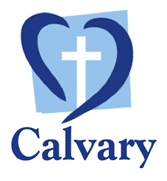 Position Description TemplateAll Calvary ServicesVersion:Position Title:Clinical CoderClinical CoderClinical CoderPosition Number:R00669Cost Centre:R1500Site/Facility:Calvary Mater NewcastleCalvary Mater NewcastleCalvary Mater NewcastleDepartment:Health Information Services and ICT/ Clinical Coding UnitHealth Information Services and ICT/ Clinical Coding UnitHealth Information Services and ICT/ Clinical Coding UnitEnterprise Agreement: NEW-NSW Pub HSU NEW-NSW Pub HSU NEW-NSW Pub HSUClassification:RAO41 – Administrative Officer Level 4, Level 5, Level 6 (dependent upon qualifications and experience)RAO41 – Administrative Officer Level 4, Level 5, Level 6 (dependent upon qualifications and experience)RAO41 – Administrative Officer Level 4, Level 5, Level 6 (dependent upon qualifications and experience)Reports To:Clinical Coding Manager/Manager HIS & ICT Clinical Coding Manager/Manager HIS & ICT Clinical Coding Manager/Manager HIS & ICT Date of Preparation:20/06/2016Date Last Updated:10/11/2021Pre-Employment Screening Checks: No - National Criminal Record Check (NCRC) required onlyNo - National Criminal Record Check (NCRC) required onlyNo - National Criminal Record Check (NCRC) required onlyInfection Control Risk Category:Category B (No contact with clients, blood and body substances and who are not deployed to clinical areas).COVID-19 vaccination is a mandatory requirement unless assessed exemptCategory B (No contact with clients, blood and body substances and who are not deployed to clinical areas).COVID-19 vaccination is a mandatory requirement unless assessed exemptCategory B (No contact with clients, blood and body substances and who are not deployed to clinical areas).COVID-19 vaccination is a mandatory requirement unless assessed exemptThe Clinical Coding Team at the Calvary Mater Newcastle Hospital is a happy and appropriately resourced unit responsible for reviewing and interpreting the health care records of discharged patients to assign accurate coding.  Records are in both electronic and paper format, and progressively moving towards more information being available electronically with plans to implement the State Single Digital EMR.  Our Coders work in accordance with the National Coding Standards, other appropriate guidelines and local coding rules. The Coding Unit supports timely and accurate reporting of activity and casemix data to assist management and hospital funding as well as supporting research and audit activities when required.The Clinical Coding Team at the Calvary Mater Newcastle Hospital is a happy and appropriately resourced unit responsible for reviewing and interpreting the health care records of discharged patients to assign accurate coding.  Records are in both electronic and paper format, and progressively moving towards more information being available electronically with plans to implement the State Single Digital EMR.  Our Coders work in accordance with the National Coding Standards, other appropriate guidelines and local coding rules. The Coding Unit supports timely and accurate reporting of activity and casemix data to assist management and hospital funding as well as supporting research and audit activities when required.The Clinical Coding Team at the Calvary Mater Newcastle Hospital is a happy and appropriately resourced unit responsible for reviewing and interpreting the health care records of discharged patients to assign accurate coding.  Records are in both electronic and paper format, and progressively moving towards more information being available electronically with plans to implement the State Single Digital EMR.  Our Coders work in accordance with the National Coding Standards, other appropriate guidelines and local coding rules. The Coding Unit supports timely and accurate reporting of activity and casemix data to assist management and hospital funding as well as supporting research and audit activities when required.The Clinical Coding Team at the Calvary Mater Newcastle Hospital is a happy and appropriately resourced unit responsible for reviewing and interpreting the health care records of discharged patients to assign accurate coding.  Records are in both electronic and paper format, and progressively moving towards more information being available electronically with plans to implement the State Single Digital EMR.  Our Coders work in accordance with the National Coding Standards, other appropriate guidelines and local coding rules. The Coding Unit supports timely and accurate reporting of activity and casemix data to assist management and hospital funding as well as supporting research and audit activities when required.Organisational EnvironmentOrganisational EnvironmentOrganisational EnvironmentOrganisational EnvironmentAccountabilities and Key Result AreasAccountabilities and Key Result AreasAccountabilities and Key Result AreasAccountabilities and Key Result AreasPeople and Culture:Practice in accordance with Calvary and relevant Government Health policies and procedures, the position description, Code of Conduct and industrial agreements. Work in accordance with the mission and vision of Calvary and actively participate in developing a culture that promotes Calvary’s values of healing, hospitality, stewardship and respect. Participate in and support the Hospital’s Quality Improvement and Accreditation programmes. Demonstrated an understanding of risk management processes and systems. Privacy principles are upheld in all work related matters with clinical coders having access to detailed personal and health related information which must never be divulged unless in the course of confidential and appropriate work related discussion.  Patient confidentiality must be protected at all times.Assists the Coding Manager and Coding Team in a helpful and positive way to assist in providing an efficient and effective Clinical Coding service for the hospital.Service Development & Innovation:Reviews work practices to determine the most efficient methods of work and discusses with Coding Manager ideas for development or innovation.Actively participates in HNE Local Health District Coder Meetings to share ideas and determine the best solutions to difficult coding questions.Identifies own learning needs and discusses with Manager.Seeks learning opportunities relevant to identified needs.Regular performance discussions and a formal annual review are conducted with Manager.Wise Stewardship:Uses valuable clinical coding skills and knowledge obtained through dedicated learning to code accurately and comprehensively.Refers to Coding Manager and other approved resources and people when needed to perform work to the highest personal standards.Understands and incorporates into daily work resources availability and throughput needed to comply with external coding deadlines.Implements acceptable coding throughput measures in agreement with the Coding Manager.Maintain manner that is courteous, punctual and professional.Excellence in Care:Patient records and computer screens are maintained and secured at all times.Privacy of patient personal information is protected at all times.Community Engagement:Actively participates in meetings and work discussions as required.Functions within the Clinical Coding Team, wider HIS & ICT structure and hospital as appropriate.Maintains harmonious relations with staff in all areas.Maintains a high level of professionalism at all times and in all matters.People and Culture:Practice in accordance with Calvary and relevant Government Health policies and procedures, the position description, Code of Conduct and industrial agreements. Work in accordance with the mission and vision of Calvary and actively participate in developing a culture that promotes Calvary’s values of healing, hospitality, stewardship and respect. Participate in and support the Hospital’s Quality Improvement and Accreditation programmes. Demonstrated an understanding of risk management processes and systems. Privacy principles are upheld in all work related matters with clinical coders having access to detailed personal and health related information which must never be divulged unless in the course of confidential and appropriate work related discussion.  Patient confidentiality must be protected at all times.Assists the Coding Manager and Coding Team in a helpful and positive way to assist in providing an efficient and effective Clinical Coding service for the hospital.Service Development & Innovation:Reviews work practices to determine the most efficient methods of work and discusses with Coding Manager ideas for development or innovation.Actively participates in HNE Local Health District Coder Meetings to share ideas and determine the best solutions to difficult coding questions.Identifies own learning needs and discusses with Manager.Seeks learning opportunities relevant to identified needs.Regular performance discussions and a formal annual review are conducted with Manager.Wise Stewardship:Uses valuable clinical coding skills and knowledge obtained through dedicated learning to code accurately and comprehensively.Refers to Coding Manager and other approved resources and people when needed to perform work to the highest personal standards.Understands and incorporates into daily work resources availability and throughput needed to comply with external coding deadlines.Implements acceptable coding throughput measures in agreement with the Coding Manager.Maintain manner that is courteous, punctual and professional.Excellence in Care:Patient records and computer screens are maintained and secured at all times.Privacy of patient personal information is protected at all times.Community Engagement:Actively participates in meetings and work discussions as required.Functions within the Clinical Coding Team, wider HIS & ICT structure and hospital as appropriate.Maintains harmonious relations with staff in all areas.Maintains a high level of professionalism at all times and in all matters.People and Culture:Practice in accordance with Calvary and relevant Government Health policies and procedures, the position description, Code of Conduct and industrial agreements. Work in accordance with the mission and vision of Calvary and actively participate in developing a culture that promotes Calvary’s values of healing, hospitality, stewardship and respect. Participate in and support the Hospital’s Quality Improvement and Accreditation programmes. Demonstrated an understanding of risk management processes and systems. Privacy principles are upheld in all work related matters with clinical coders having access to detailed personal and health related information which must never be divulged unless in the course of confidential and appropriate work related discussion.  Patient confidentiality must be protected at all times.Assists the Coding Manager and Coding Team in a helpful and positive way to assist in providing an efficient and effective Clinical Coding service for the hospital.Service Development & Innovation:Reviews work practices to determine the most efficient methods of work and discusses with Coding Manager ideas for development or innovation.Actively participates in HNE Local Health District Coder Meetings to share ideas and determine the best solutions to difficult coding questions.Identifies own learning needs and discusses with Manager.Seeks learning opportunities relevant to identified needs.Regular performance discussions and a formal annual review are conducted with Manager.Wise Stewardship:Uses valuable clinical coding skills and knowledge obtained through dedicated learning to code accurately and comprehensively.Refers to Coding Manager and other approved resources and people when needed to perform work to the highest personal standards.Understands and incorporates into daily work resources availability and throughput needed to comply with external coding deadlines.Implements acceptable coding throughput measures in agreement with the Coding Manager.Maintain manner that is courteous, punctual and professional.Excellence in Care:Patient records and computer screens are maintained and secured at all times.Privacy of patient personal information is protected at all times.Community Engagement:Actively participates in meetings and work discussions as required.Functions within the Clinical Coding Team, wider HIS & ICT structure and hospital as appropriate.Maintains harmonious relations with staff in all areas.Maintains a high level of professionalism at all times and in all matters.People and Culture:Practice in accordance with Calvary and relevant Government Health policies and procedures, the position description, Code of Conduct and industrial agreements. Work in accordance with the mission and vision of Calvary and actively participate in developing a culture that promotes Calvary’s values of healing, hospitality, stewardship and respect. Participate in and support the Hospital’s Quality Improvement and Accreditation programmes. Demonstrated an understanding of risk management processes and systems. Privacy principles are upheld in all work related matters with clinical coders having access to detailed personal and health related information which must never be divulged unless in the course of confidential and appropriate work related discussion.  Patient confidentiality must be protected at all times.Assists the Coding Manager and Coding Team in a helpful and positive way to assist in providing an efficient and effective Clinical Coding service for the hospital.Service Development & Innovation:Reviews work practices to determine the most efficient methods of work and discusses with Coding Manager ideas for development or innovation.Actively participates in HNE Local Health District Coder Meetings to share ideas and determine the best solutions to difficult coding questions.Identifies own learning needs and discusses with Manager.Seeks learning opportunities relevant to identified needs.Regular performance discussions and a formal annual review are conducted with Manager.Wise Stewardship:Uses valuable clinical coding skills and knowledge obtained through dedicated learning to code accurately and comprehensively.Refers to Coding Manager and other approved resources and people when needed to perform work to the highest personal standards.Understands and incorporates into daily work resources availability and throughput needed to comply with external coding deadlines.Implements acceptable coding throughput measures in agreement with the Coding Manager.Maintain manner that is courteous, punctual and professional.Excellence in Care:Patient records and computer screens are maintained and secured at all times.Privacy of patient personal information is protected at all times.Community Engagement:Actively participates in meetings and work discussions as required.Functions within the Clinical Coding Team, wider HIS & ICT structure and hospital as appropriate.Maintains harmonious relations with staff in all areas.Maintains a high level of professionalism at all times and in all matters.Key RelationshipsKey RelationshipsKey RelationshipsInternal:Coding ManagerManager HIS & ICTClinical Information ManagerCoding Unit Team MembersClinical Information Department Coding ManagerManager HIS & ICTClinical Information ManagerCoding Unit Team MembersClinical Information Department External:Hunter New England Local Health District Coding Meeting	Hunter New England Local Health District Coding Meeting	Direct Reports:N/AN/ABudget:Selection CriteriaSelection CriteriaSelection CriteriaApprovals Approvals Approvals Job Holder’s signature:Job Holder’s signature:Date:Manager’s signature:Manager’s signature:Date:Job Demands Frequency KeyJob Demands Frequency KeyIInfrequent - intermittent activity exists for a short time on a very infrequent basisOOccasional - activity exists up to 1/3 of the time when performing the jobFFrequent - activity exists between 1/3 and 2/3 of the time when performing the jobCConstant - activity exists for more than 2/3 of the time when performing the jobRRepetitive - activity involves repetitive movementsNNot Applicable - activity is not required to perform the jobPhysical Demands DescriptionFrequency Frequency Frequency Frequency Frequency Frequency Physical Demands DescriptionIOFCRNSitting - Remaining in a seated position to perform tasks – eg required for client interviewsStanding - Remaining standing without moving about to perform tasksWalking - Floor type: even / uneven / slippery, indoors / outdoors, slopes - eg walking between Lorna house and the main hospital via covered walkwayRunning - Floor type: even / uneven / slippery, indoors / outdoors, slopesBend / Lean Forward from Waist - Forward bending from the waist to perform tasksTrunk Twisting - Turning from the waist while sitting or standing to perform tasksKneeling - Remaining in a kneeling posture to perform tasksSquatting / Crouching - Adopting a squatting or crouching posture to perform tasksLeg / Foot Movement - Use of leg and / or foot to operate machineryClimbing (stairs / ladders) - Ascend / descend stairs, ladders, and steps – eg if using fire stairsLifting / Carrying - Light lifting and carrying - 0-9 kg – eg notepad / book / clipboard and required writing implementsLifting / Carrying - Moderate lifting and carrying - 10-15 kgLifting / Carrying - Heavy lifting and carrying - 16kg and aboveReaching - Arms fully extended forward or raised above shoulderPushing / Pulling / Restraining - Using force to hold / restrain or move objects toward or away from the bodyHead / Neck Postures - Holding head in a position other than neutral (facing forward)Hand and Arm Movements - Repetitive movements of hands and arms – eg report writingGrasping / Fine Manipulation - Gripping, holding, clasping with fingers or hands eg report writingWork At Heights - Using ladders, footstools, scaffolding, or other objects to perform workDriving - Operating any motor powered vehicleSensory Demands DescriptionFrequency Frequency Frequency Frequency Frequency Frequency Sensory Demands DescriptionIOFCRNSight - Use of sight is an integral part of work performance eg viewing of X-Rays, computer screens – eg patient / client observationHearing - Use of hearing is an integral part of work performance eg telephone enquiries, answering of telephonesSmell - Use of smell is an integral part of work performance eg working with chemicalsTaste - Use of taste is an integral part of work performance eg food preparationTouch - Use of touch is an integral part of work performancePsychosocial Demands DescriptionFrequency Frequency Frequency Frequency Frequency Frequency Psychosocial Demands DescriptionIOFCRNDistressed People – eg emergency or grief situationsAggressive and Uncooperative People - eg drug / alcohol, dementia, mental illnessUnpredictable People – eg dementia, mental illness, head injuriesRestraining - involvement in physical containment of patients / clientsExposure to Distressing Situations – eg child abuse, viewing dead / mutilated bodiesEnvironmental Demands DescriptionFrequency Frequency Frequency Frequency Frequency Frequency Environmental Demands DescriptionIOFCRNDust - Exposure to atmospheric dust – eg from building siteGases - Working with explosive or flammable gases requiring precautionary measuresFumes - Exposure to noxious or toxic fumesLiquids - Working with corrosive, toxic or poisonous liquids or chemicals requiring PPEHazardous substances - eg dry chemicals and gluesNoise - Environmental / background noise necessitates people raise their voice to be heardInadequate Lighting - Risk of trips, falls or eyestrainSunlight - Risk of sunburn exists from spending more than 10 minutes per day in sunlight – eg walking from Lorna house to main hospital buildingExtreme Temperatures - Environmental temperatures are less than 15C or more than 35C – eg walking from Lorna house to main hospital buildingConfined Spaces - Areas where only one egress (escape route) existsSlippery or Uneven Surfaces - Greasy or wet floor surfaces, ramps, uneven ground – eg covered / enclosed walkwayInadequate Housekeeping - Obstructions to walkways and work areas cause trips and fallsWorking At Heights - Ladders / stepladders / scaffolding are required to perform tasksBiological Hazards - eg exposure to body fluids, bacteria, infectious diseases – eg inpatients and outpatients